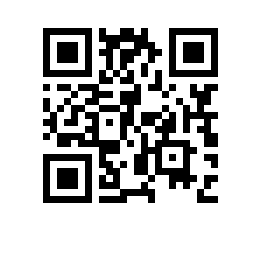 О прикреплении к НИУ ВШЭ для подготовки диссертации на соискание ученой степени кандидата наук без освоения программы подготовки научных и научно-педагогических кадров в аспирантуреПРИКАЗЫВАЮ: Прикрепить Ржановского Валерия Александровича к аспирантуре НИУ ВШЭ для подготовки диссертации на соискание ученой степени кандидата юридических наук без освоения программы подготовки научных и научно-педагогических кадров в аспирантуре по научной специальности 5.1.2 Публично-правовые (государственно-правовые) науки к департаменту публичного права факультета права на 1 год с 27.04.2024. Назначить Ларичева Александра Алексеевича, д.ю.н., профессора департамента публичного права факультета права научным руководителем Ржановского Валерия Александровича.Основание: заявление Ржановского В.А., протокол заседания комиссии по рассмотрению вопросов прикрепления от 21.02.2024 № С-01/2024.Проректор									    С.Ю. Рощин